ELCA REtIREMEnt PLAnAcknowledgment of RetirementMember InformationComplete Section A and give the form to your synod bishop (if a pastor or rostered layperson) or your employer (if a lay employee) to sign. Your retirement is not considered complete until this signed form is on file with Portico Benefit Services.1. Personal information	Rev	Mr	Mrs	MsXXX– XX–Social Security NumberInstructions for Bishop or EmployerThe member indicated in Section A has applied for retirement benefits under the ELCA Pension and Other Benefits Program. Please complete Section C or D, as appropriate, and return this form to Portico Benefit Services.The effective date of retirement must be the first of the month following the last day of service (including accrued vacation).Signature of Synod Bishop (Complete if member is a pastor or rostered layperson.)Name of Synod (Required)Signature of Employer (Complete if member is a lay employee.)Name of Employing Organization (Required)Return this completed form to the Portico Service Center. Incomplete or illegible forms may be returned.Portico Benefit Services800 Marquette Ave., Ste. 1050Minneapolis, MN 55402-2892800.352.2876  / 612.333.7651F 612.334.5399mail@PorticoBenefits.org www.PorticoBenefits.org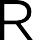 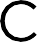 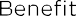 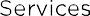 1 of 1     30-237 (3/2012)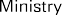 